STATEMENT OF INTEREST - SCRUTINY PANELLIST			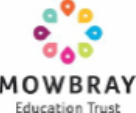 Thank you very much for your interest in the voluntary position as a Scrutiny Panellist. The Trust is seeking to appoint two Scrutiny Panellists for each of the Scrutiny Panels representing each of the schools within the Trust. There are 24 positions available. From within the memberships of the Scrutiny Panels, the Trust is seeking a Chair of the Curriculum Scrutiny Panel and a Chair of the Performance Scrutiny Panel.What should interested candidates do first?Please look at the following before completing your statement of interest:Terms of reference for the Curriculum Scrutiny PanelTerms of reference for the Performance Scrutiny Panel Role description and person specification for a Scrutiny PanellistPlease complete the statement of interest below, expanding the boxes as necessary.Please ensure you indicate which school you prefer to be affiliated to, and which Scrutiny Panel you would prefer to be assigned to. Please state if you can be flexible with regards to your allocated school and Scrutiny Panel. This would be greatly appreciated.Please submit your completed statement to the Company Secretary & Clerk to Board, Rachel Middleton, at rmiddleton@mowbrayeducation.org  by 17:00 on Monday 16 November 2020.Optional activity before you submit your statement of interestBefore you submit your statement of interest you may wish to join the CEO, Director for Education & QA and the Company Secretary & Clerk to Board, for a virtual Q&A session, where you can raise any questions you may have. The virtual session will take place at 18:00 on Monday 9 November 2020, via Microsoft Teams. An invitation will be sent to existing LGB governors to ensure you are aware of the opportunity to join this call.The work of the Curriculum and Performance Scrutiny Panels will be overseen by the new Quality of Education Committee. You may wish to look at the terms of reference for this Board sub-committee as a further point of reference.RecruitmentShortlisted candidates will be invited to a short interview with the CEO, Director for Education & QA and the Company Secretary & Clerk to Board via Microsoft Teams. The 15-minute interviews will take place between 14:30 and 16:00  on Wednesday 25 November.  Candidates will be informed about the outcome of their application by Thursday 3 December 2020.Dates for diaries for successful Scrutiny Panellists for the 2020/21 academic year:Scrutiny Panellists roles will commence on Tuesday 5 January 2021, when the new governance model launched.Tuesday 5 January 2021, 18:00 – virtual on-boarding session via Teams for the Curriculum Scrutiny PanelWednesday 6 January 2021, 18:00 – virtual on-boarding session via Teams for the Performance Scrutiny PanelWednesday 13 January 2021, 18:00 – virtual – introduction to Trust Governor – online governance tool (for all new governance volunteers)Wednesday 20 January 2021, 17:30 – first meeting of the Curriculum Scrutiny PanelThursday 21 January 2021, 17:30 – first meeting of the Performance Scrutiny PanelThursday 4 February 2021, 18:30 – virtual – How to seek sources of information to keep you up to dateWednesday 14 April 2021, 17:30 – second meeting of the Curriculum Scrutiny PanelThursday 15 April 2021, 17:30 – second meeting of the Performance Scrutiny PanelWednesday 7 July 2021, time tbc – Trust-wide celebration and feedback eventCandidate’s name:  __________________________________________________________________________________________________SECTION 1Please outline your experience and how you meet the requirements of the role description and person specification.   				          SECTION 2                  Please outline how you think you would approach the role of Scrutiny Panellist?                SECTION 3	       Please indicate your preference of Scrutiny Panel, by marking your preference with an X.Curriculum Scrutiny PanelPerformance Scrutiny PanelNo specific preference - happy to be assigned according to the Trust’s requirements            SECTION 4	  Please indicate your preference of school by marking an x next to the school name. Ab Kettleby (primary)Brownlow (primary)Sherard (primary)The Grove (primary)John Ferneley College (secondary)No specific preference - happy to be assigned according to the Trust’s requirements    		 SECTION 5   	Please complete this section if you are interested in pursuing the role as Chair of a Scrutiny Panel.       Please skip this section if this is not of interest to you presently and move to Section 6.       Which Scrutiny Panel are you interested in Chairing?     Curriculum Scrutiny Panel					                                                                                                    Performance Scrutiny Panel     Please outline your interest, your skills and experience and how you think you will approach the role.       SECTION 6	Is there anything further you wish to state, in support of your application?      Section 7     Do you have any initial training needs? Please indicate what you consider these to be, below.	Section 8         By signing below, I confirm that any statement made about my skills and experience is accurate,          and I acknowledge this is subject to independent verification by the Trust or an external agency appointed for the         purpose.       I acknowledge this is a voluntary position that will require adequate time and attention to dedicate to the        dispensation of my duties. I confirm I am committed to so doing.	I understand that assuming this voluntary position is subject to an Enhanced Disclosure and Barring Service         check, as part of the Trust’s due diligence work.       Signed:        Date: